St. Mary’s Primary and Pre-school Newsletter (5)St. Mary’s Primary and Pre-school Newsletter (5)SCHOOL MISSION STATEMENTWe come together as Saint Mary’s family, to learn, share our faith and do our best, to follow in the footsteps of Jesus.WINMARLEIGHChildren from years 4/5/6 will be going to Winmarleigh on Wednesday for two nights. They will need a packed lunch for Wednesday with a bottle of water. They also need a sleeping bag and a pillow.Children may take £5 only for the gift shopwhich they will be given one time slot to useover the three days. Please don’t send in any more money as this is enough. Money can Be given to Miss Doherty for safe keeping in a labelled envelope. Please do not give her money that isn’t in a labelled envelope. They will be back in school on Friday afternoon for the end of the school day. 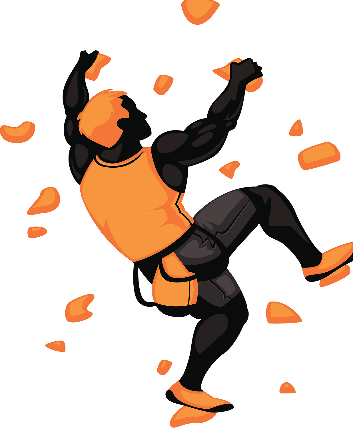 SCHOOL MISSION STATEMENTWe come together as Saint Mary’s family, to learn, share our faith and do our best, to follow in the footsteps of Jesus.WINMARLEIGHChildren from years 4/5/6 will be going to Winmarleigh on Wednesday for two nights. They will need a packed lunch for Wednesday with a bottle of water. They also need a sleeping bag and a pillow.Children may take £5 only for the gift shopwhich they will be given one time slot to useover the three days. Please don’t send in any more money as this is enough. Money can Be given to Miss Doherty for safe keeping in a labelled envelope. Please do not give her money that isn’t in a labelled envelope. They will be back in school on Friday afternoon for the end of the school day. Whats Happening?Whats Happening?